МУНИЦИПАЛЬНОЕ КАЗЁННОЕ УЧРЕЖДЕНИЕ ОБЩЕОБРАЗОВАТЕЛЬНАЯ ШКОЛА-ИНТЕРНАТ «ПАНАЕВСКАЯ ШКОЛА-ИНТЕРНАТСРЕДНЕГО (ПОЛНОГО) ОБЩЕГО ОБРАЗОВАНИЯ»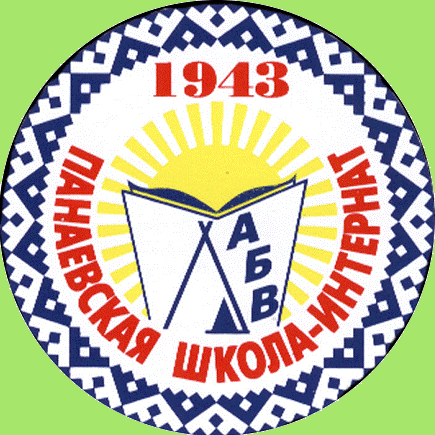 Программа«КОЧЕВОЙ ВОСПИТАТЕЛЬ»	(«вы начеки» (дитя тундры)	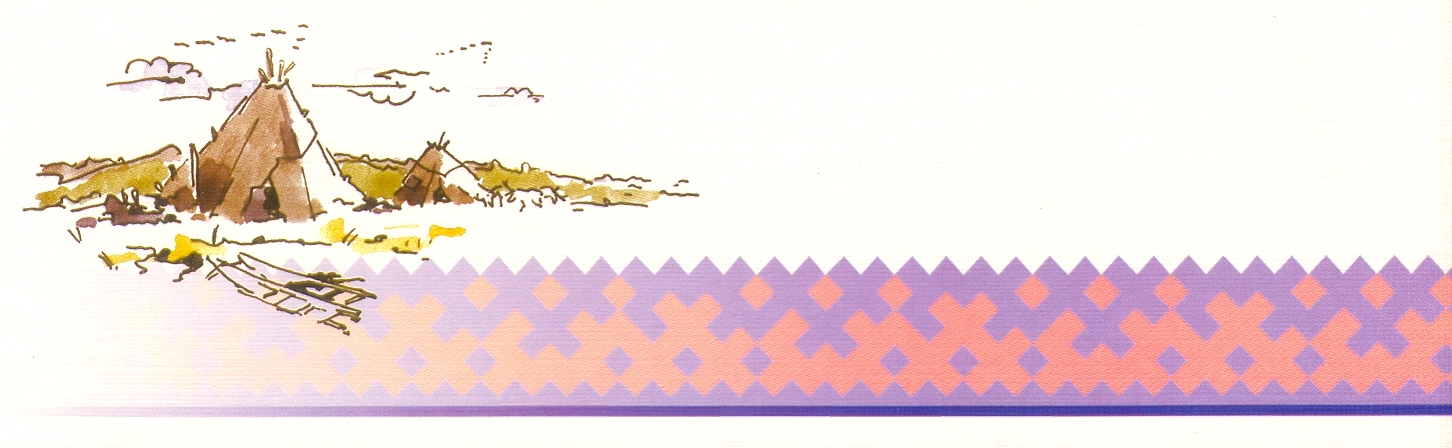 с. Панаевск2014 годПояснительная записка	На современном этапе развития сельских общеобразовательных школ актуальной является проблема психологической подготовленности к обучению детей в условиях Севера. 	В сопоставлении со стандартной оценкой более 90%  дошкольников, постоянно проживающих на Севере, не обнаруживали достаточного уровня готовности к школьному обучению. Неготовность выражалась  в недостаточной  сформированности  большинства перцептивных и умственных действий.		По результатам  исследования   были выявлены слабые  показатели готовности  к школьному обучению детей из тундры, такие как речевое развитие, речевое мышление, понятийно-интуитивное мышление, понятийно-логическое мышление. Это объясняется  социокультурными  причинами бытия кочующих семей Севера. 	Данная программа рассчитана на подготовку старших братьев и сестер –подростков (13-14 лет) к обучению детей дошкольного возраста основам  обучения в школе  и построена с учетом особенностей культуры, педагогики, психологии, учебных предметов по национально-региональному компоненту родной язык, литературное чтение, фольклор, пение и т.д. 	В программе использованы стихи, сказки, загадки ненецких авторов и других авторов севера,  что позволяет детям окунуться в их родную культуру, тем самым развивая речевое мышление.	Программа составлена в определенной последовательности: первоочередное развитие  процессов, которые являются базовыми для других, и постепенное увеличение нагрузки на психические  процессы в результате усложняющихся заданий. Цель программы: подготовка воспитанников интерната для работы по предшкольной подготовке детей дошкольного возраста к обучению в начальной школе: обучение русской разговорной речи, развитие речи, формирование начальных знаний об окружающем мире, развитие элементарных математических представлений, привитие навыков аппликации, лепки, рисования, развитие психологических процессов (память,мышление, воображение).Задачи программы: подготовить подростков к успешному формированию психических качеств у младших братьев, обеспечивающих более успешную познавательную адаптацию к школе-интернату;научить приемам передачи информации;помочь овладеть простейшими методами передачи педагогических знаний(объяснять, обобщать. выделять главное);применять и обучать детей педагогическим технологиям, сохраняющим здоровье детей;обучать детей приемам и методам расширения  представлений детей об окружающем мире;обучать «кочующих  воспитателей»  формированию элементов наглядно-образного мышления и простейших видов речевых суждений, восприятия, внимания,  памяти, воображения;обучать детей приемам формирования коммуникативных навыков и волевой готовности.Новизна программы состоит в том, что предлагается  обучение основам  знаний, передаваемых  тундровым дошкольникам для проведения системы  игровых заданий, предназначенных для комплексного психического развития детей.	Данная программа рассчитана на 320 часов, составлена с учетом возможностей подростков, а также психофизиологического развития и жизненного опыта тундровых дошкольников, особенностей культуры и воспитания детей в ненецкой кочевой семье.	Для реализации данной программы предусматриваются занятия 1 раз в неделю  (пятница) по обучению подростков (старших братьев и сестер) основам  педагогической деятельности в условиях тундры.Главные принципы  реализации программы:непрерывность и систематичность обучения;научность и интегративность;доступность;применение принципов развивающего обучения;сохранение здоровья воспитанников.Планируемые результаты обучения:	В процессе занятий  по данной программе ожидается  формирование качеств, обеспечивающих успешную познавательную адаптацию детей коренного населения к школе-интернату. Воспитанники должны знать:сенсорные эталоны - общепринятые представления о внешних качествах предметов;внешние и внутренние признаки предметов;качества предметов, сравнивая их и обозначая соответствующим словом;простейшие виды речевых суждений;знать элементы народного фольклора (сказки, пословицы, игры, обычаи и традиции ненцев).Воспитанники должны уметь:осознавать задачу и пытаться решить ее в группе с помощью взрослого;выделять новую информацию (это я не знал раньше) и соотносить ее с имеющейся;действовать по образцу, проводить наблюдение и делать выводы совместно со взрослым;умение общаться со своими сверстниками и с взрослыми;умение сдерживать себя; развивать самоконтроль и саморегуляцию.Воспитанники должны владеть навыками:1. работы в малой группе; 2.сценического выступления;3. работы с определениями, понятиями;4. работы по сбору информации;5. навыки речевого обозначения качеств признаков сравнений;6. элемнтарных  математических вычислений;7. вербального общения; 8. работы с разными материалами (пластилин, бумага, ткань).Содержание программы:Первый год обученияРаздел 1. Знакомство с основами национальной культуры ненцев.История ненецкого народа. Образ жизни ненцев. Тундра – мать ненца. Символический мир ненцев. Практическая работа в тундре: Знакомство малышей с историей  своего народа через сказки, сюжетно - ролевые игры, инсценирование сказок. «Дочка ростом с веретёнце», «Кукушка», «Лисица,  птичка и ворон». Сюжетно-ролевые игры: «В чуме мы живём», «Олень- любовь ненца», «Тундра- родная мать ненца».Раздел 2. Игры народов севера. Разучивание ненецких игр. Практическая работа в тундре: Знакомство и разучивание с младшими сестрами и братьями игр: «Вывко», «Ручей», «Кочки», «Умение арканить», «Поймай оленя», «Перетяни».Раздел 3. Знакомство с ненецкими песнями, сказками, поговорками, загадками.Знакомство с простыми ненецкими сказками. «Мышка» -ненецкая сказка, «Голубика», «Хозяин и работник». Пословицы и поговорки. Не оставляй на завтра сегодняшнее дело. Сеткой воды не зачерпнешь. Куда мышь бежит, туда и песец стремится. Песни: Практическая работа в тундре: Чтение  и инсценирование с младшими сестрами сказок, разучивание пословиц, загадок, поговорок, примет. Разучивание песен,  колыбельных «Колыбельная  Ваконьки», «Колыбельная для мальчика Убайчи», «Колыбельная морошке». Объяснение смысла. Знакомство и разучивание с младшими сестрами и братьями игр «Вывко».Раздел 4. Традиции, обычаи и обряды ненцев. Знакомство с обрядами ненцев. Подготовка праздника «День чума»:  подготовка сценария, изготовление реквизита, костюмов.Практическая работа в тундре: познакомить младших братьев и сестер с обычаями ненцев. Интернирование  сюжетно-ролевых игр: «Хозяйка чума», «Мы помощники мамы», «Ловкий оленевод», «Охотник», «На рыбалке», «Заготовка дров» и т.д.По итогам первого года обученияВоспитанники должны знать: основы национальной культуры, образ жизни ненцев, историю ненецкого народа, символы ненецкой жизниВоспитанники должны уметь: играть в ненецкие игры, давать краткую характеристику сказочным героям, делать несложные выводыВоспитанники должны владеть навыками: работы в малой группе, сценического выступления                                                      Второй год обученияОбучение основам сенсорного восприятия.Раздел 1. Общепринятые  представления о внешних качествах предметов. Знакомство с элементарными характеристиками предметов «маленький- большой», «высокий- низкий», Цветовой спектр. Разучивание стихов А. Барто, Л. Лапцуй, Е.Сусой. Подготовка карточек. Создание дидактических игр, в том числе электронных.Практическая работа в тундре: Разучивание с младшими братьями стихов А. Барто. Знакомство с основными цветами. Рисование «Снеговик», «Снежинка», «Ёлочка», «Гроздья рябины».Раздел 2. Внешние и внутренние признаки предметов. Знакомство со вкусовыми признаками предметов  «Сладкий  - соленый»,  «Горький-кислый». Мягкий. твердый, жесткий- пушистый,  теплый- холодный и т.д. Подготовка наглядности. Игры « Угадай по вкусу», «»Найди похожее», Практическая работа в тундре:  Знакомство младших братье и сестер с внутренними признаками предметов. Игры « Угадай по вкусу», «»Найди похожее», «Чудесный мешочек», «Разложи по домикам», «Узнай на ощупь».Раздел 3. Сравнение предметов. Заготовка дидактического материала для игр. Изготовление карточек с изображением разных предметов. На сравнение по величине, форме, цвету, фактуре и т.д.Практическая работа в тундре: Учить детей сравнивать предметы, используя заготовленный дидактический материал, играя с детьми. Игры: «На что похоже», «Где его домик», «Чья тень», «Найди самого большого»,  «Найди самое маленькое»,  «Найди лишнее».Раздел 4. Речевое обозначение  качеств, признаков, сравнений.Вводить в словарь детей существительные, обозначающие качества, признаки, сравнения (мягкий, твердый, широкий, узкий, короткий, длинный, высокий, низкий, яркий, блестящий и т.д.) Подготовить наглядные пособия по теме.Практическая работа в тундре: Разучить с детьми новые понятия и словесные обозначения этих понятий. Дидактические игры. «Обозначь словом», «Как называется», «Найди лишнее».По итогам второго года обучения	Воспитанники должны знать: основы сенсорного восприятия, элементарные характеристики предметов, цветовой спектр, внешние и внутренние признаки предметов, речевое обозначение качеств, признаков, сравнений      Воспитанники должны уметь: разучивать короткие стихи, различать основные цвета спектра, сравнивать предметыВоспитанники должны владеть навыками: работы с определениями, понятиями, работы по сбору информации, навыки речевого обозначения качеств, признаков, сравнений.                                                 Третий год обученияФормирование у детей качеств школьной зрелости.Раздел 1.  Обучение основам математических представлений.Изучить  элементарные представление о числе, количестве, множестве. Дать понятие о количественном и порядковом счете. Познакомить с монетами и их достоинством. Учить измерять длину, ширину, высоту предметов. Учить анализировать форму предметов в целом и отдельных их частей. Изучить понятия длинный  - короткий¸ много -  мало, широкий - узкий.  Подготовить дидактический материал.Практическая работа в тундре: Дать детям элементарные понятия о числе, форме, длине. Играя, научить детей определять понятия.Раздел 2. Развитие речи. Развивать умение связно, последовательно и выразительно пересказывать небольшие  произведения (сказки, рассказы) без помощи вопросов воспитателя. Подготовить шаблоны для рассказов по картинке.Практическая работа в тундре: Учить детей пересказывать по картинке, пересказывать сказки.  Темы: «Кукушка», «Мышка», «Старик и его дочери», «Побежденный кит».Раздел 3. Развитие мелкой моторики. Обучить детей  простейшим приемам развития мелкой моторики руки.Учить  детей простейшим приемам лепки, аппликации, рисования, шитья. Темы: рисование («Осень в тундре», «Узор на ягушке»), аппликация («Елочка», «Ягодка морошка»).Практическая работа в тундре: Научить детей правильно держать кисть и карандаш, правильно пользоваться ножницами, вырезать простые фигуры, набирать  кистью краску, наносить на лист. Научить простейшим приемам лепки: скатыванию шара, скатыванию палочек, расплющиванию шара в лепешку. Темы: лепка «Рыбка», «Лукошко брусники», «Ёлочка», «Снежинка», «Песец».Раздел 4. Обучить детей основным приемам развития коммуникативности. Научить детей приемам  общения,  умению слушать учителя и товарища, действовать совместно с другими.Практическая работа в тундре: Групповые и сюжетно ролевые игры. «Бурые медведи», «Нерпа», «Волк и олени», «Волокуша». Цель игр: научить детей   слушать и запоминать правила игры, действовать совместно, уметь договариваться, уметь уладить конфликт.По итогам третьего года обученияВоспитанники должны знать:  элементарные представление о числе, количестве, множестве, количественный и порядковый счет, способы измерения длины, ширины, высоты, формы предметов, простейшие приемы лепки, аппликации, рисования, шитья, основные приемы коммуникативности      Воспитанники должны уметь: играя, определять понятия, пересказывать небольшие произведения, правильно держать кисть, карандаш, правильно пользоваться ножницами, вырезать простые фигуры, набирать кистью краску, лепить несложные формы, слушать учителя и товарища, действовать совместно с другимиВоспитанники должны владеть навыками: элементарными математическими навыками, навыками вербального общения, навыки работы с разными материалами(пластилин, бумага, ткань).                                                 Четвертый год обученияОбщие основы педагогики и психологииРаздел 1. Педагогика как наука. Понятийный аппарат педагогики.	Педагог-профессия и личность. История профессии. Социальная значимость профессии педагога. Личностные качества педагога. Возникновение и становление педагогики как науки. Великие педагоги прошлого: Я.А.Коменский, и.г.Песталоцци, К.Д.Ушинский, Н.К.Крупская и др. Отрасли современной педагогики. Связь с другими науками. Знакомство с режимом работы объединения, с целями и задачами. Основные требования и правила. Техника безопасности на занятиях в объединении. Практическая работа.Деловая игра «Портрет педагога». Обсуждение и подведение итогов работы. Подготовка   рефератов   по   истории   педагогики.   Решение   кроссворда «Педагогика».Раздел 2. Ребенок как объект педагогики. Методы и формы организации обучения.	Возрастная периодизация. Особенности физического и психологического развития ребенка раннего возраста. Особенности физического и психологического развития ребенка дошкольного возраста. Понятие о методах и приемах обучения. Наглядные методы. Практические методы. Игровые методы и приемы. Словесные методы. Понятие об организационных формах обучения.Практическая работа.	Практика «Наблюдение по психологии». Составление характеристики ребенка раннего и дошкольного возраста. Составление схемы «Методы и приемы обучения». Составление модели игрового занятия.Раздел 3. Возрастная анатомия и физиология детей дошкольного возраста.	Общие закономерности физического развития детей дошкольного возраста. Характеристика познавательной сферы дошкольника. Особенности развития мышления, памяти, воображения дошкольника. Проблема готовности к школьному обучению.Практическая работа.	Практика «Наблюдение по психологии». Диагностика «Готов ли ребенок к школе». Наблюдение за детьми старшего дошкольного возраста. Диагностика развития памяти, мышления, воображения дошкольников. Характеристика воспитанника подготовительной группы.По итогам четвертого года обученияВоспитанники должны знать:  историю становления педагогики как науки, социальную значимость педагогики, учения педагогов-новаторов.Воспитанники должны уметь: работать с информационными источниками, анализировать, делать выводы, составлять характеристики ребенка, проводить первичные диагностики, вести наблюдения.Воспитанники должны владеть навыками: обобщения, анализа и систематизации данных, составления схем и моделей.Учебно-тематический планЗнакомство с ненецким фольклоромПервый год обучения  Второй год обучения Третий год обученияЧетвертый год обученияСписок литературы для педагогов:Бармич М.Я. Ненецкие сказки. Учеб. пособие для уч-ся 6-8 кл. ненецких школ. Кн. СПб.: «Издательство «Дрофа» Санкт-Петербург », 2008.103с.Вашуркина АА. Коррекционно – развивающая программа «Ханико» (по коррекции познавательной сферы детей крайнего Севера.-Салехард : ГАОУ ДПО ЯНАО «Региональный институт развития образования»,2012.-63с.Волина В.В. «Занимательное азбуковедение», Москва «Просвещение» 1991 г.В.Г. Горецкий Н.А. Федосова «От слова к букве» Ч-1,2М. «Просвещение», 2012гМ.И. Моро, С.Н. Волкова  «Математические ступеньки» М. «Просвещение», 2012гХомич Л.В. Ненцы.-СПб.: отделение изд-ва «Просвещение». 1994.-128с. Список литературы для воспитанников:«Северные повести».  Анна Неркаги/изд. «Детская лит-ра» 2001г. 36с.«Зов морошковой земли».  Явтысый П/.изд. «Читатель» 1997г. 48с.«Итте». Мария Страхова/изд. «Детская литература 1996г. 42с.«Кукушка» /изд. «Детская литература» Ленинград 1957г. 24с. «Сердце, отданное ненецким детям». Нина Ядне/ издательство «Надым» 2014г.-200с.Северные родники/Автор-составитель Л.В.Федорова Тюмень: Изд-во Института    проблем освоения севера СО РАН, 2001,448с..16 цв.ил. № п.пРазделОбщее кол-во часовТеорияПрактикаЗнакомство с основами национальной культуры ненцев.20911Знакомство с ненецкими играми.21714Знакомство с ненецкими сказками, поговорками, загадками, колыбельными песнями.301020Традиции, обычаи и обряды ненцев25916Итого963561 № п.пРазделОбщее кол-во часовТеорияПрактикаОбщепринятые  представления о внешних качествах предметов20911 Внешние и внутренние признаки предметов21714Сравнение предметов.301020Речевое обозначение  качеств, признаков, сравнений25916Итого963561 № п.пРазделКол-во часовТеоретич.Практическ.1.Обучение основам математических представлений.209112.Развитие речи217143.Развитие мелкой моторики руки.3010204.Развитие основ коммуникативности.25916Итого963561№ п.пРазделКол-во часовТеоретич.Практическ.1.Общие основы педагогики и психологии.8532.Ребенок как объект педагогики. Методы и формы организации обучения.188103.Возрастная анатомия и физиология детей дошкольного возраста.633Итого321616